JULIO/2017Concurso de la Cerámica Tonallan 2017 A la fecha tenemos la confirmación de los siguientes patrocinadores, para la bolsa de premios del concurso: Banorte, $ 250,000.00, Secretaria de Cultura del Estado $ 100,000.00, Fonart México, $ 100,000.00 Caabsa E. Tonalá, $ 50,000.00,  Instituto de la Artesanía Jalisciense, $ 40,000.00 Casillas + Casillas, 40,000.00, Embutidos Nayart, $ 20,000.00  y  en especie la degustación para la Ceremonia de Premiación del Concurso,  Mpio San Pedro Tlaquepaque, $ 25,000.00,   Central de Vidrio Soplado Jalisco, $ 10,000.00 Caja  Popular Cihualpilli, $ 5,000.00 Concurso Mercantil Dist. Tonalá, $ 5,000.00 Auto Servicio Aztlan, $ 5,000.00, Casa Cuervo S. A. en especie coctel de bebidas y preparados (canapés) para la Ceremonia de Premiación del Concurso. Se lanzo la convocatoria a nivel nacional, utilizando mensajería de Fedex, correo electrónico y facebook, para su difusión.  Se dio inicio con la recepción de piezas para el concurso del 17 al 28 de julio, levantándose el Acta de Cierre oficial del concurso el 28 de julio a las 16:00 horas.  Ganadores 13 artesanos beneficiados por el concurso,  Patrocinio obtenido para la bolsa de premios $  650,000.00Expo- venta en San Diego California y Encuentro Cultural, el Sr. José Nuño, Sub-Director  de esta dirección a mi cargo, asistió al  Encuentro Cultural en la ciudad de San Diego California, del 1º al 30 de julio, llevando la representación de Tonalá.  Ventas por $ 119,000.00.AGOSTO/2017	Concurso de la Cerámica Tonallan 2017 Se llevó a cabo la premiación el pasado 11 de agosto en el patio de Palacio Municipal de Tonalá,  en punto de las 18:00 horas,  con la participación de artesanos  e invitados especiales sumando aproximadamente 300 invitados. La Ceremonia de Premiación estuvo precedida por el P.A.S. Sergio Armando Chávez Dávalos, Presidente Municipal, Antropóloga Haydee Trujillo, representante de Fonart México, los cuales hicieron entrega de los cheques y reconocimientos a los  13 ganadores del concurso en mención.  Bolsa de premios entregada  por $ 425, 000,00SEPTIEMBRE/20171º  de septiembre	Reunión a las 12:00 horas con el Comité de Fiestas de Octubre5 de septiembre Reunión a las 11:00 horas  reunión con  Dr. Jhony  Freider´s  en la oficina con el tema salud para los artesanos.6 de septiembre, de las 14:30 a las 16:00 horas  Curso de Estrategias de Turismo Sustentable para el desarrollo local, Restaurant Casa Tonalá12 de septiembre,  a las 9:00 horas inauguración  Plaza Centenario aun costado de la Cruz Verde Sur en la Colonia Pajaritos13 de septiembre,  a las 9:00 horas Aniversario de la Gesta Heroica de los Niños Héroes  en la explanada del Cerro de la ReynaDesfile Cívico Militar del 16 de Septiembre, participamos con el carro alegórico "Tonalá Tradición Viva, en el recorrido del desfile.18 de septiembre  asistí  a  las 18:30 acto protocolario, entrega de apoyos del programa "Empoderamiento de la Mujer Artesana" Lugar Plaza Cihualpilli de Tonalá.OCTUBRE/2017	Expo-Venta de Tecalitlan  Los Sones del 29 de septiembre al 08 de octubreCasa de Artesanos  apoyo con: Transporte, para traslado de  la  mercancía de ida y vuelta, el   Ayto. de  Tecalitlan les apoyo con: Espacio comidas y hospedaje,  artesanos beneficiados:  José Jarero Maclovio Salazar , Ma.  Elena Cermeño Guillermina Hernández, Ventas $ 9,600.00.Del 11 al 14  de octubre, "Expo-Congreso en Salud Pulmonar"	Lugar  Expo- Guadalajara, artesanos que participaron: Ma. Guadalupe Hernández, Fernando Miramontes, Mónica Suarez, Dolores Cortes, Ma. Carmelita Melchor, Ma. Elena Cermeño, Reyna Cortes, Ubaldo Macías, José Pajarito, Alberto Medrano, ventas $ 76, 815,00Expo Ganadera 2017,  del 05 de octubre al 02 de noviembre.	Se apoyo con traslado y están gratuito al  artesano: Martin Granados  ventas $ 5,000.00Expo-Fiestas de Octubre 2017, del  29 de septiembre al 05 de noviembre, se apoyo con traslado y están gratuito a los siguientes artesanos: Enrique Cisneros Chávez, Elba y mercancía de Casa de Artesanos ventas por $ 23,300.0017 de octubre Los artesanos Prudencio y  Encarnación Guzmán Rodríguez,  presentaron  un bocho en barro policromado y barro canelo, José Luís Bautista Velázquez, presentó  bocho en barro vidriado sin plomo  y José Rafael López Díaz, está fabricando un  Nissan en barro policromado, para presentar a la VW sucursal ¨Tonalá para un concurso que pretenden llevar a cabo en nuestro municipio 18 de octubre Se llamo a los Hoteles Misión Carlton y Hotel Fénix, para hacer cita con los gerentes y nos asignen espacios para llevar venta a consignación de artesanos tonaltecas24 de octubre  Se dejo mercancía a consignación de la tienda de Casa de Artesanos en el  Hotel  Misión Carlton, ventas por $ 560.0019 de octubre, asistí a una cita con el presidente de CANIRAC, para conseguir puntos de venta de artesanía.Del 26 al 28 de octubre, Expo Minera  Lugar Expo-Guadalajara, artesanos que están participando: Carmen de la Mora, Alberto Medrano, José Jarero, Ubaldo Macías, Elena Cermeño, Mónica Suarez, Fernando Miramontes, Ma. Guadalupe Hernández, Dolores Cortes y Reyna Cortes. Se les apoyo con el traslado de mercancía de ida y vuelta, Ventas $ 97,119.00El Fonart en coordinación con la Casa de Artesanos, del 27 de septiembre al 16 de octubre se gestiono el apoyo con Fonart México a los artesanos: Carmen Marín Teodoro López y Guillermo Valdivia, con  están, hotel y transporte, para participar en las "Fiestas del Sol" en Mexicali, B.C. con un monto de apoyo  de $ 30,000.00, provenientes del Gobierno Federal, obteniendo ventas por $ 51,300.00 El Fonart en coordinación con la Casa de Artesanos, del 28 de septiembre al 11 de octubre, se gestiono el apoyo con Fonart México a los artesanos: Jesús Macías, Albino Basulto, con están, hotel y transporte, para participar en la Expo-Venta en  San Francisco Pachuca, Hidalgo, con un monto de apoyo de $ 20,000.00  proveniente de Recurso Federal, obteniendo ventas por $ 40,000.00 NOVIEMBRE/2017El Fonart en coordinación con la casa de Artesanos, apoyo a los artesanos para participar en Expo- Festival "Día de Muertos" en Oaxaca, del  27 de octubre al 06 de noviembre, se  gestiono el apoyo con  Fonart México a los artesanos, José Nuño  y Micaela González, con estand, hotel y transporte, para participar en la Expo- Festival de "Día de Muertos" en Oaxaca con un monto de apoyo de $ 20,000.00 proveniente del Gobierno Federal, obteniendo  ventas por $ 60,000.00 El Fonart en coordinación con Casa de Artesanos, apoyo a los artesanos para participar en la  Feria de Todos los santos en Colima del 05 al 12 de noviembre se gestiono el apoyo con  Fonart México a los artesanos. Carmen Marín y  Karmin Betsabet Rojas, con están, hotel y transporte para participar en la "Feria de Todos los Santos" en Colima, con un monto de apoyo de $ 20,000.00, proveniente del  Gobierno Federal, obteniendo ventas por $ 6,200.00  El Fonart en coordinación con la Casa de Artesanos apoyo a los artesanos para participar en la Expo-Venta en Monterrey, N. L., del  16 al 20 de noviembre,  se gestiono el  apoyo con  Fonart México al artesano Alberto Rojas, con están, hotel y transporte, para participar en la Expo-Venta en Monterrey N. L. con un monto de apoyo de $ 10,000.00, proveniente del Gobierno Federal, obteniendo ventas por $ 10,000.00Festival Gastronómico, Sabor es Jalisco",  del 17 al 19 de noviembre, lugar Av. Chapultepec entre López Cotilla e Hidalgo,  participantes en la  expo-venta: Pedro Ignacio Nuño con jarícallas,  Mónica Suarez y Marisol  con mantelería y souvenirs, Fernando Miramontes y  Lucia Muñoz  Navarro como coordinadora del evento, se les apoyo con el están gratuito y traslado de su mercancía de ida y vuelta. Obteniendo ventas por $  19,520.00 20 de noviembre,  Participamos con el carro alegórico "Tonalá Tradición Viva”, en el recorrido del desfile de la Revolución Mexicana.DICIEMBRE/2017	Expo- Feria de las Flores del 01 al 03 de diciembre Expo-Venta en Av. Chapultepec, artesanos participantes: Ma Gpe. Hernández, Mónica Suarez Cazares, Eva Pajarito, Ma. Elena Zermeño Carranza, José Jareo Gutiérrez, Fernando Miramontes y Carmelita  Melchor, se les apoyo con traslado de su mercancía de ida y vuelta. Ventas por   $  53,000.00 El 1º de diciembre, asistí a las 8:00 horas,  a la exposición artística, en el Museo Regional de TlaquepaqueEl 2 de diciembre, asistí a las 5:00 p.m. Evento México España, en el patio Miguel Hidalgo de la presidencia de TonaláEl 6 de diciembre acompañe al presidente a la inauguración de obra, Cruz del Perdón en  el Rancho de la CruzEl 9 de diciembre, a partir de las 11:00 horas Acompañe a la Sra. Plascencia a visitar talleres artesanales, para compras de mayoreo a los artesanos de nuestro municipio.El 19 de diciembre, a partir de las 11:00 horas Acompañe a la Sra. Plascencia a visitar talleres, para compras de mayoreo a los artesanos de nuestro municipio. El 31 de Diciembre, participamos   con el Carro Alegórico  "Tonalá Tradición Viva”  en el desfile tradicional de Arandas, Jalisco. ENERO/201821 de enero, participación del Carro Alegórico Tonalá Tradición Viva, para el desfile tradicional de San Ignacio Cerro Gordo, Jalisco. 30 de enero  el FONART en coordinación con la Casa de Artesanos entrego 128 Apoyos de $ 3,000.00 c/u a artesanos para Impulsar la  Producción, la entrega se llevo en el Patio de Palacio Municipal Miguel Hidalgo, en punto de las 10:00 horas, siendo el personal del FONART, apoyado con personal de Casa de Artesanos,  quien hizo la entrega de cheques provenientes del Recurso Federal, a los artesanos beneficiados, monto entregado $ 384,000.00 FEBRERO/2018	1º de Febrero, se gestiono el apoyo a los artesanos: Ma. del Rosario Jimón Barba y José Jarero Gutiérrez, para promocionar la artesanía  tonalteca  en televisión en el programa de  "La Colorina", por espacio de cuatro horas.El día de hoy se dio apoyo  llevándolo a las 14;00 horas a Televisa Gdl.  canal 4  al programa de "La Colorina" ,  la artesana:  María del  Rosario Jimón Barba, quien trabaja  la técnica de barro bandera, para que explicara  su técnica fabricando desde el inicio hasta el final el proceso de la técnica en moción por espacio de dos horas  y al mismo tiempo promocionar  sus artesanías. De igual manera se apoyo al  artesano,  José Jarero Gutiérrez, con la técnica de barro policromado  terminado en fio, el cual tuvo su  espacio  de presentación   a las 17:30. Horas. Expo-Enart 13 al 17 de febrero  Gestionamos  con la Lic. Teresa Casillas, Directora de Enart, un Estand  de 15 metros sin costo,  en la Expo- Venta de Enart, que se llevo acabo en las instalaciones del Centro Cultural la Refugio, en la cual participaron los artesanos: Ubaldo Macías Bernabe y Ma. Carmelita Melchor Jimón,  artesanos de nuestro municipio, obteniendo ventas por $ 30,400.00.15 de febrero, el día de hoy se dio apoyo  llevándolo a las 16:00 horas a Televisa Gdl.  Canal 4  al programa de "La Colorina”,  la artesan0: Blas Chávez, quien trabaja  la técnica de barro prehispánico, para que explicara  su técnica fabricando desde el inicio hasta el final el proceso de la técnica en moción por espacio de dos horas  y al mismo tiempo promocionar  sus artesanías. De igual manera se apoyo al  artesano,  Martín Granados, con la técnica de barro en torno, el cual tuvo su  espacio  de presentación   a  partir de las 17:30.El día 23 de febrero Apoyamos a la Volkswagen, con la propuesta de una convocatoria para que se pueda llevar a cabo un concurso de bochos y combis en nuestro municipio, patrocinado por la Volkswagen, Sucursal Tonalá, concurso exclusivo para artesanos de TonaláEl 22 de febrero, apoyamos  con  materiales de empaque, entregado en el  Cuartel Colorado,  para traslado de piezas a Puente Grande. Para la Inauguración de Exposición Museística de la Casa de la Cultura de la Delegación de Puente Grande.  El 26 de febrero,  llevamos a los artesanos Martín granados, tornero y Blas Chávez, barro prehispánico, ambos artesanos participaron  con taller interactivo al publico en general, el cual   se instalo en la plaza principal de Puente GrandeDía 23 de febrero, el día de hoy acompañe personalmente a  la   Sra. Anabela de Volkswagen,  he invitados especiales, los citados  visitaron  talleres artesanales como el de la Familia  Bernabe, José Luís Cortez Hernández y otros más. Para compras de mayoreo.Apoyo   semanal  con  la  entrega de de barro,  se entregaron 4,320 costales de  barro de 40 Kgs.  a 312    artesanos que se acercaron a pedir el apoyo del flete para recoger el barro del molino y entregarlo directo a sus domicilios. Del 1º de Julio/2017 al 28 de Febrero2018Se creo perfil de facebook, llamado "ARTESANOS TONALA" y la pagina llamada "CASA DE ARTESANOS TONALA, 2015-2018" y se trabaja en ella todos los días, subiendo información de la Casa de Artesanos y artesanía de la que se exhibe en ella.  Mercancía que dejan a consignación los artesanos. Y la propia de la Casa de Artesanos.Venta los  sábados en    Casa de Artesanos  de Av. Tonaltecas sur No. 140 , Tonalá Centro, en apoyo a la economía del los artesanos tonaltecas, se abre la tienda de Casa de Artesanos al publico todos los sábados con un horario de 9:00 a 18:00 horas, contribuyendo con el programa cultural de "Paseos Tonaltecas" Se entregaron 100 credenciales a artesanos que se acercan a esta dirección de Casa de Artesanos para solicitarlas.MEMORIA FOTORGRAFICAAGOSTO/2017Premiación Concurso de la Cerámica Tonallan 2017GALARDONES 2017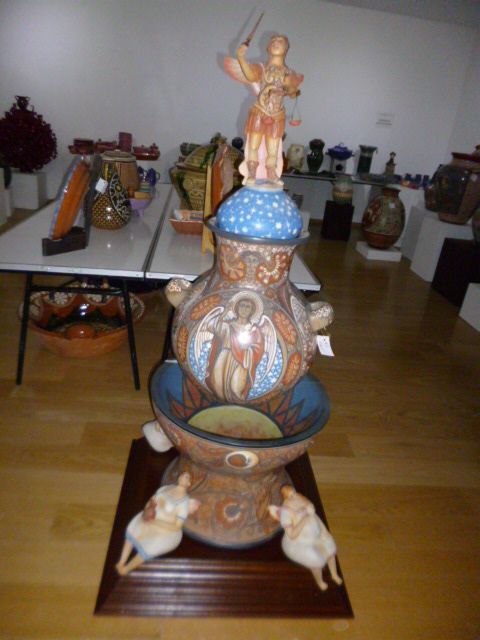 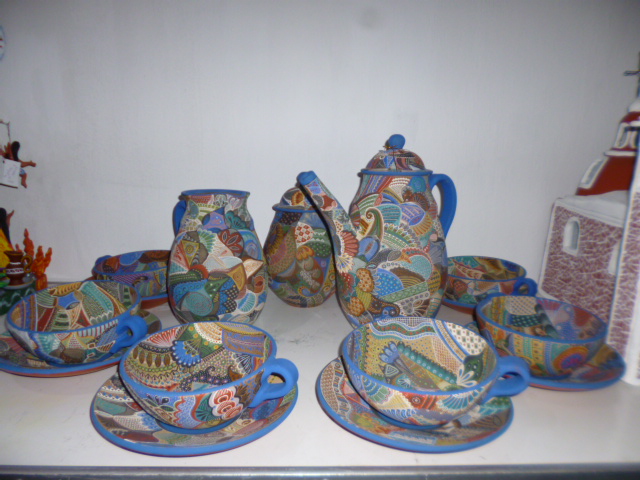 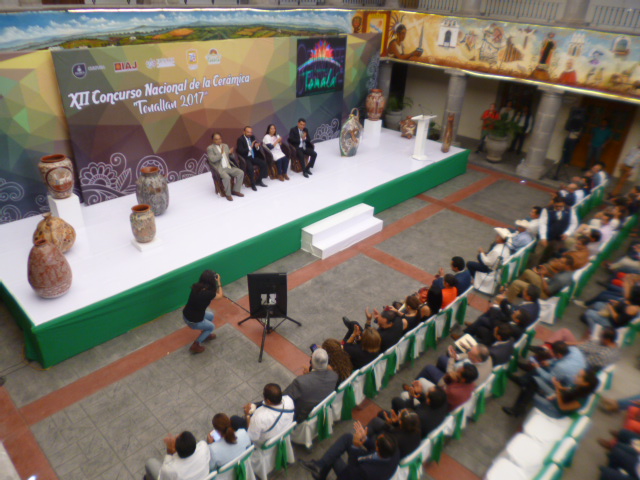 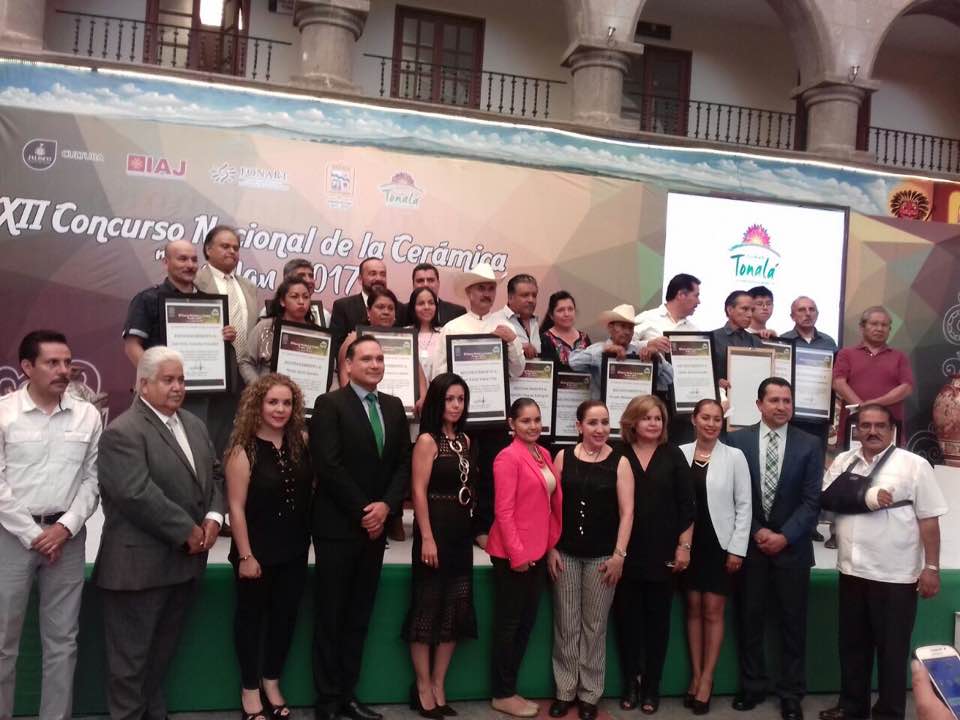 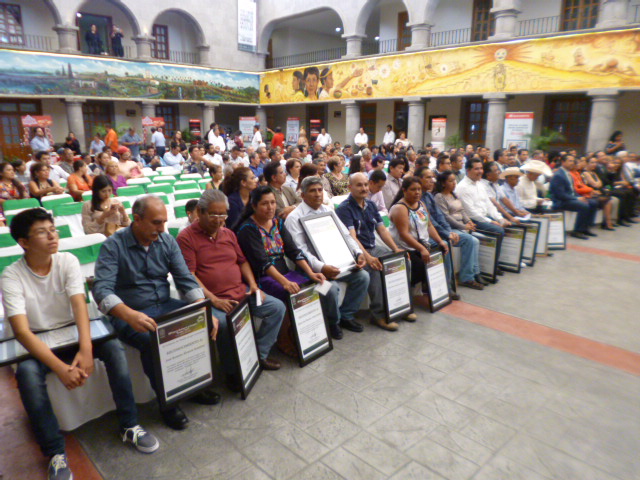 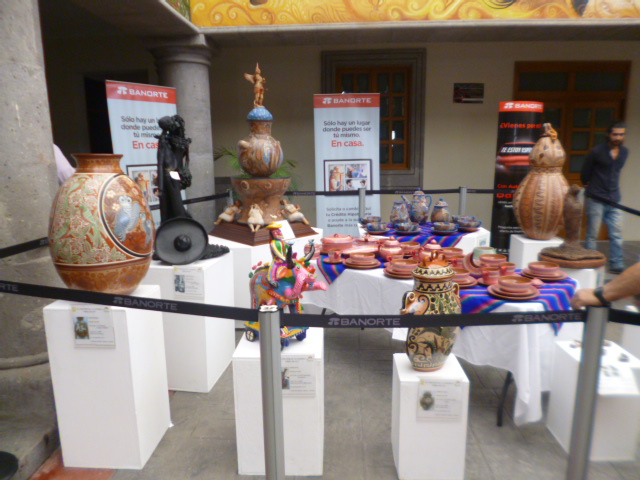 SEPTIEMBRE/2018“Congreso Expo- Guadalajara Salud Pulmonar”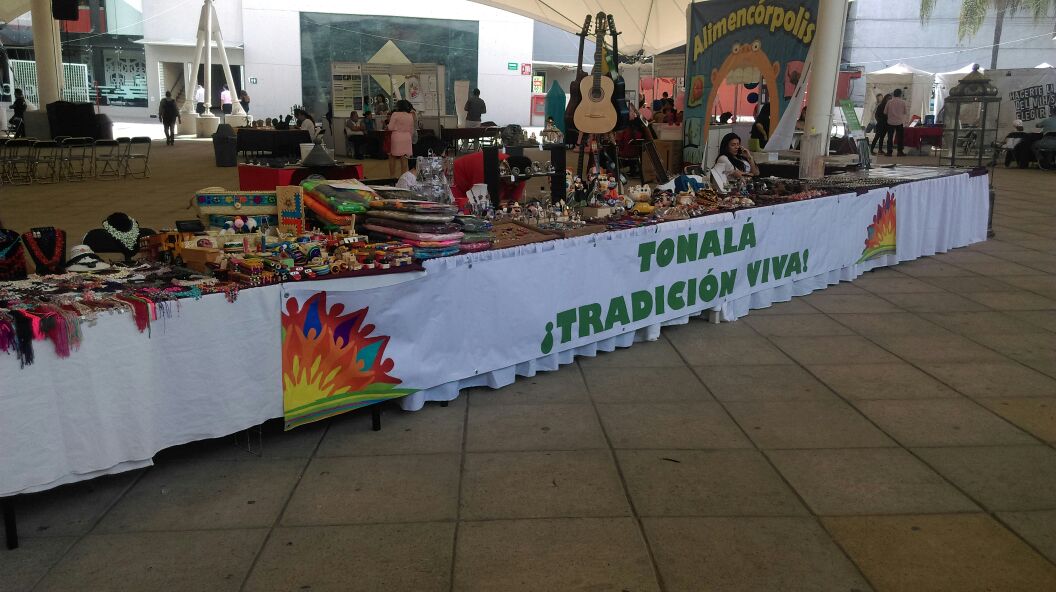 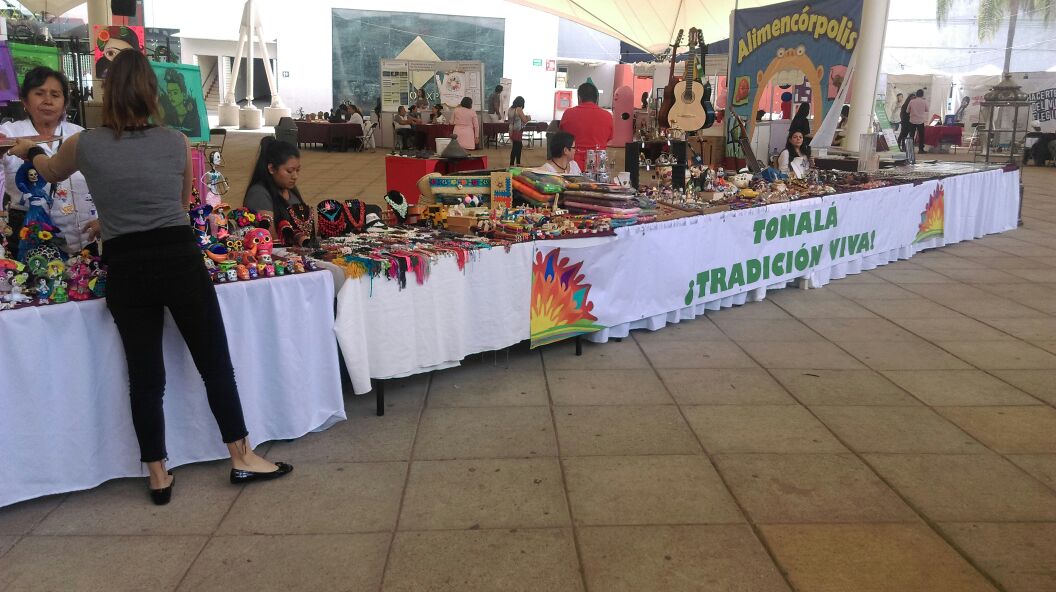 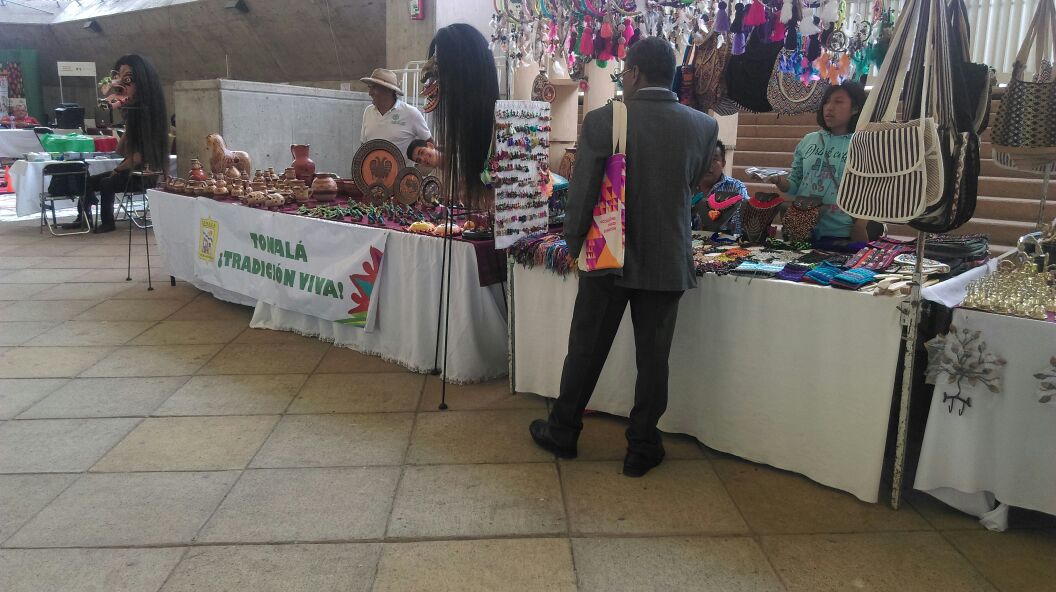 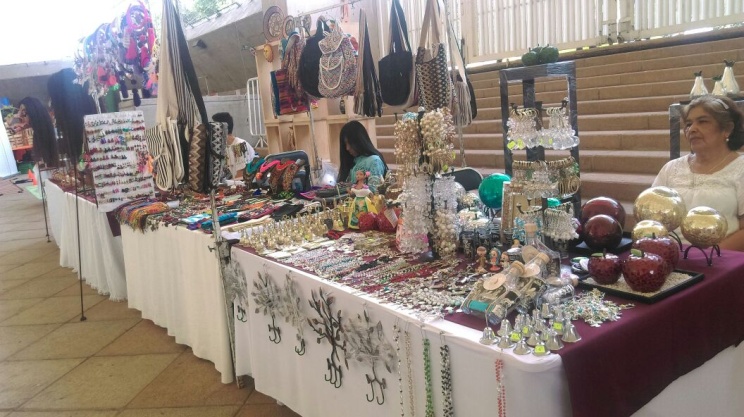 Expo- Guadalajara “ Expo-Minera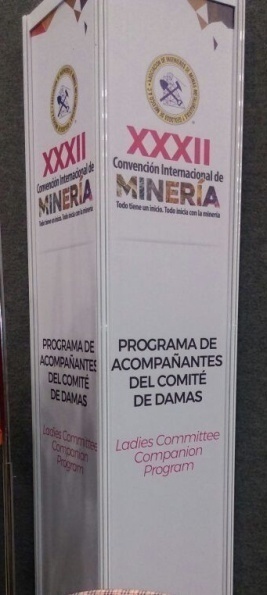 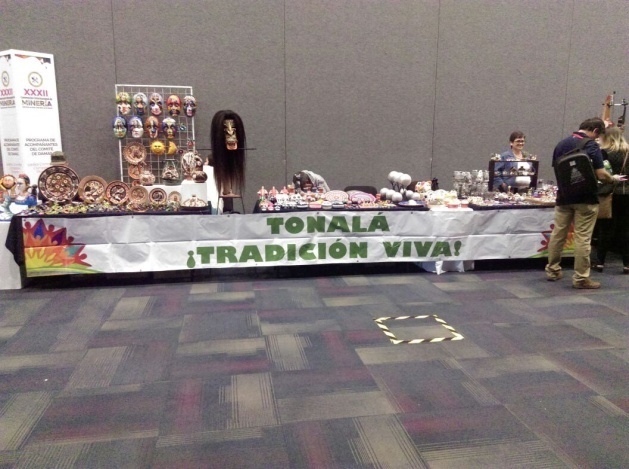 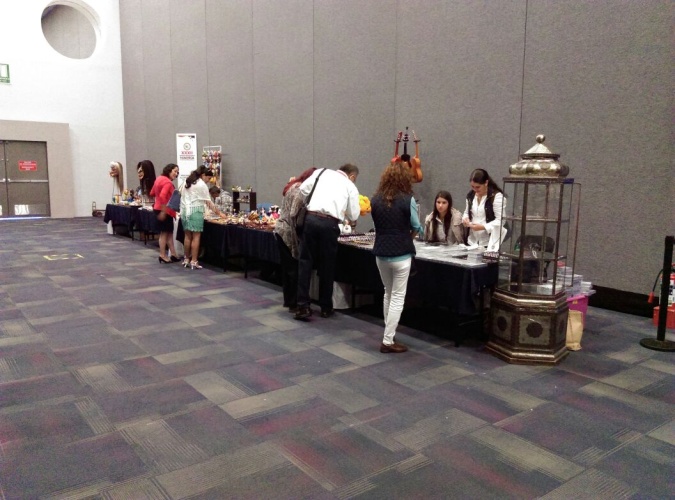 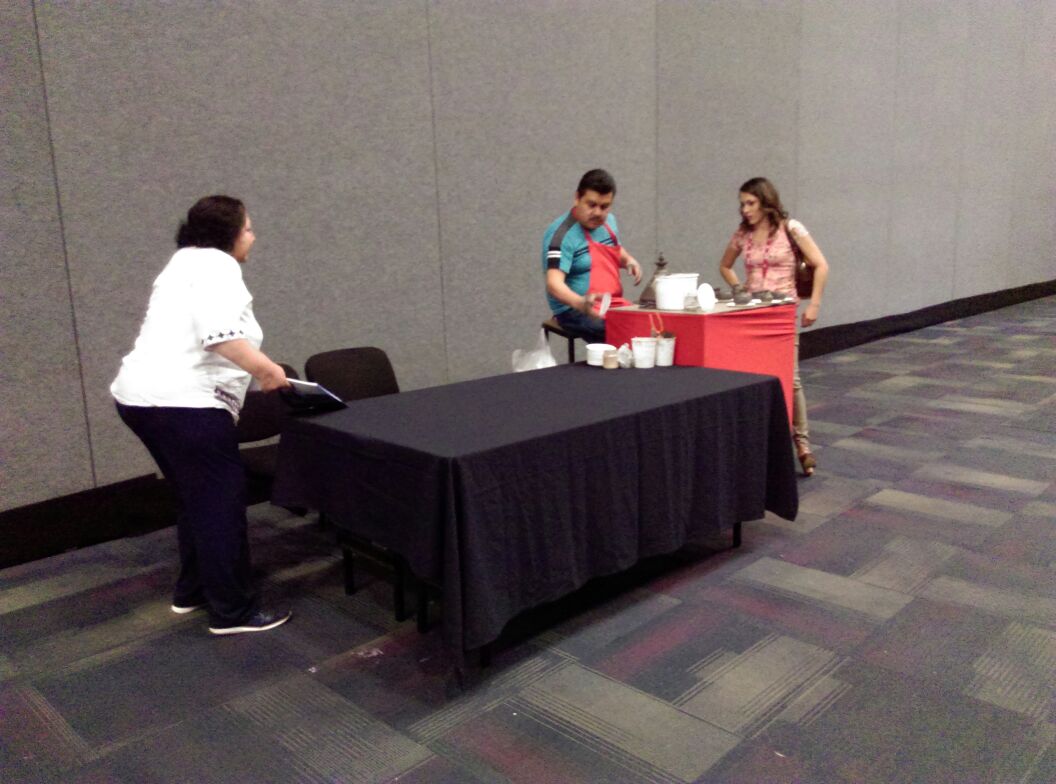 NOVIEMBRE/2017Festival Gastronómico “Sabor es Jalisco”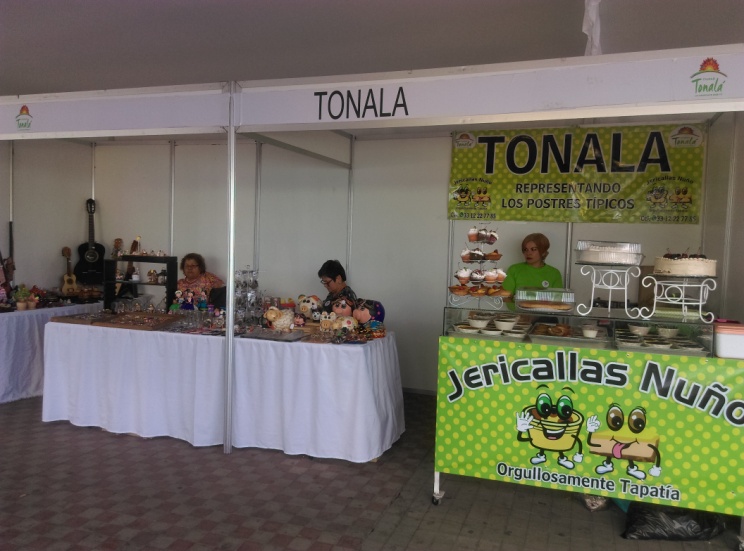 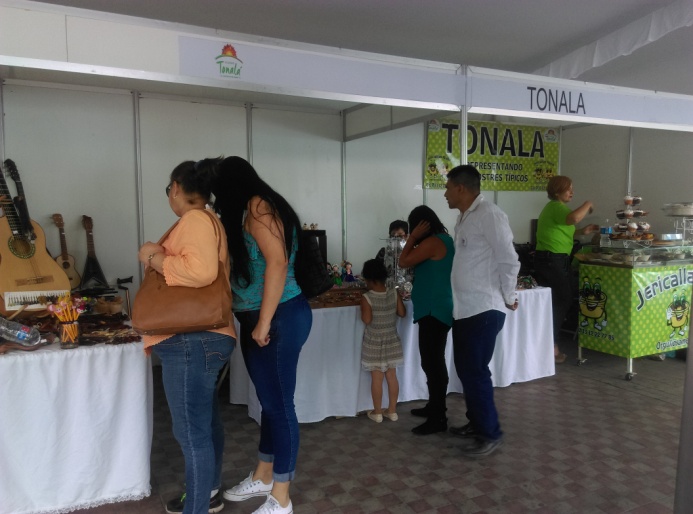 DICIEMBRE/2017Feria de las Flores, en Av. Chapultepec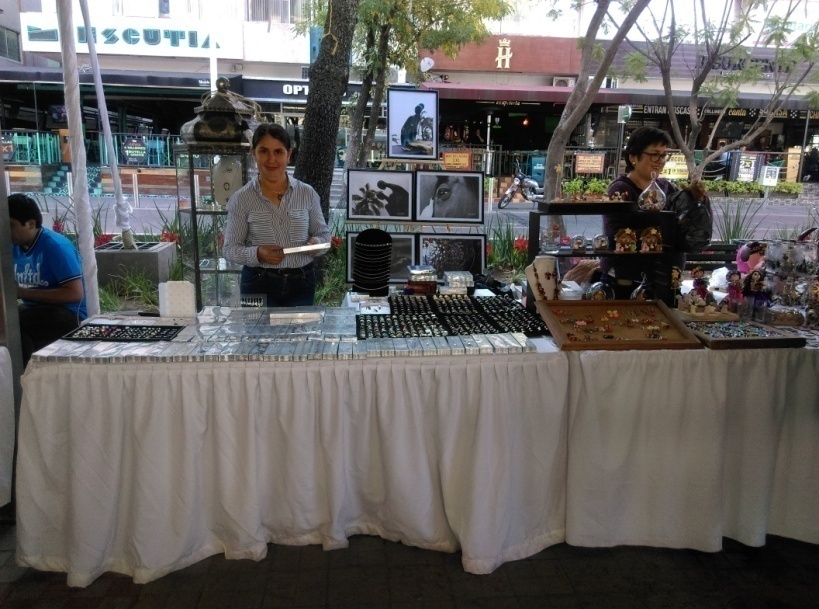 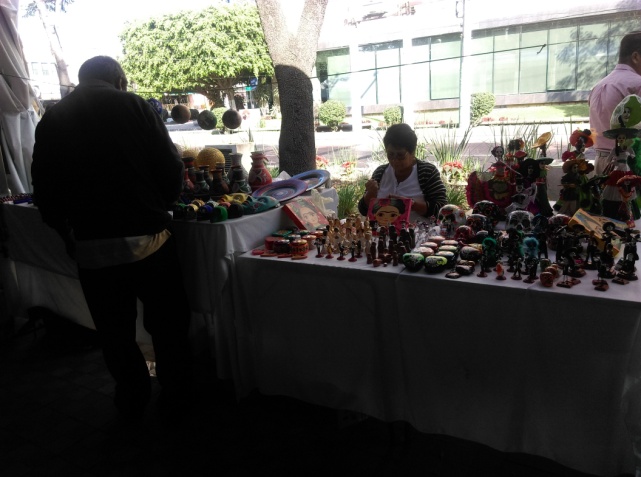 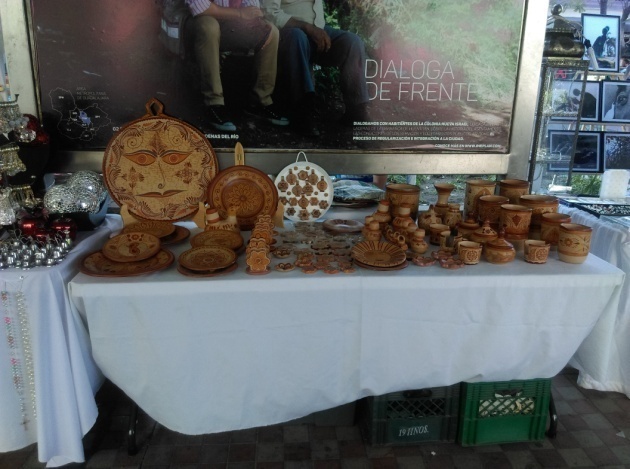 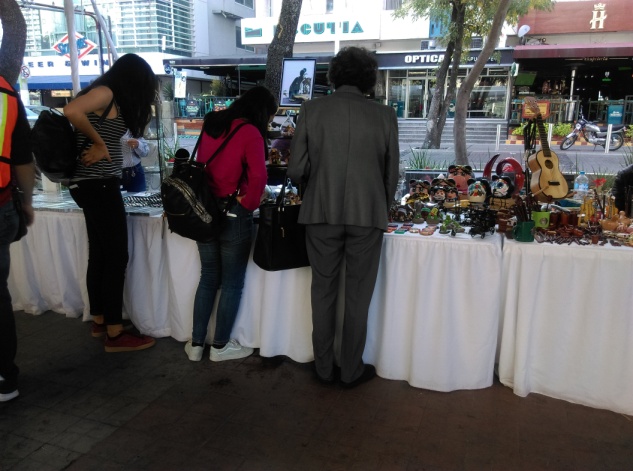 ENERO/2018	Entrega de Apoyo para Impulsar la Producción de FONART, en coordinación  de Casa de Artesanos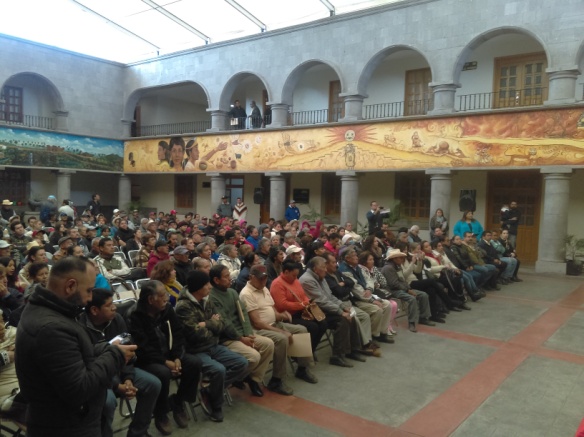 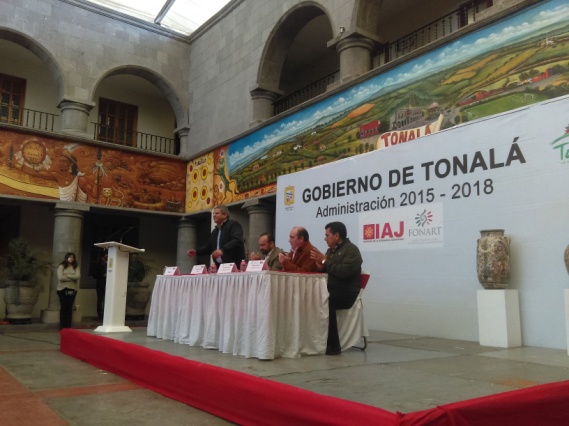 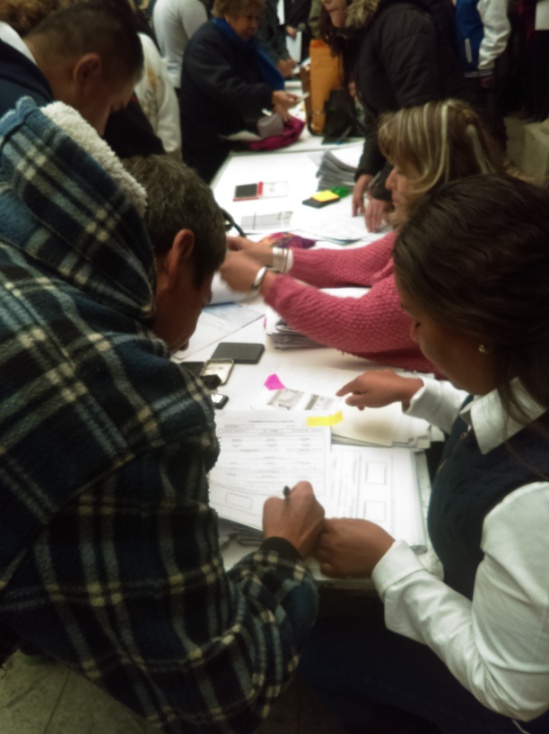 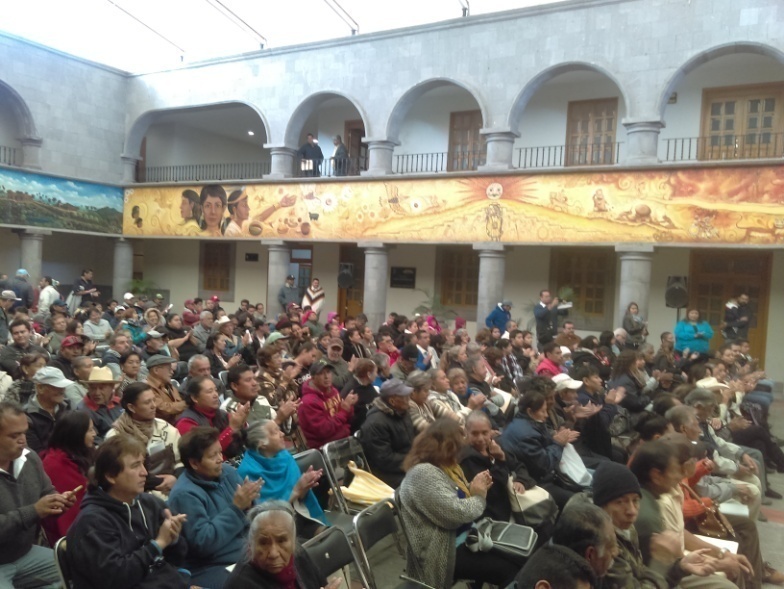 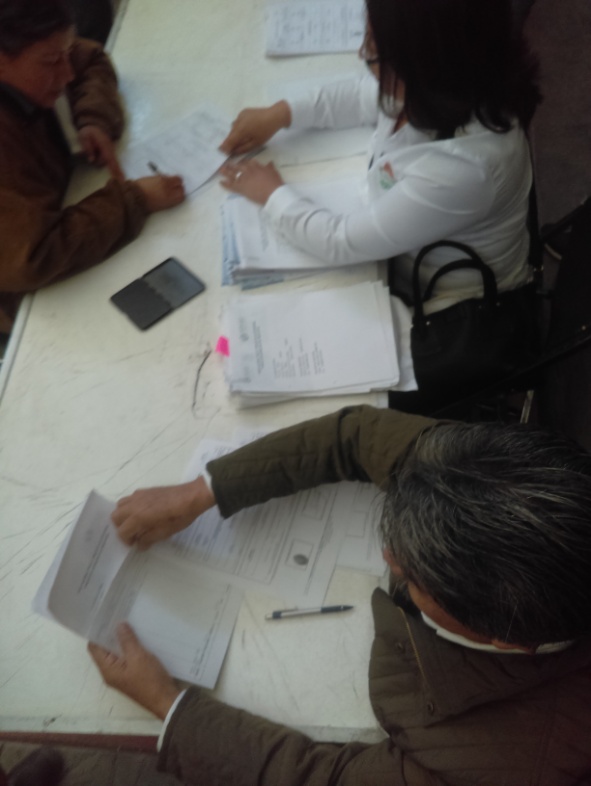 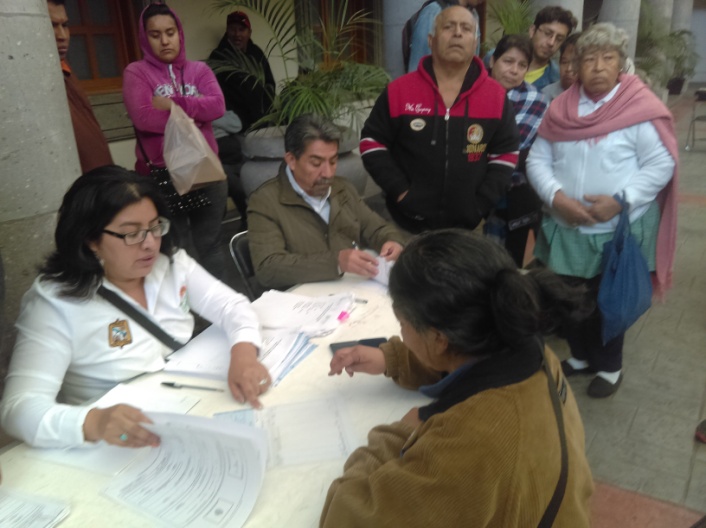 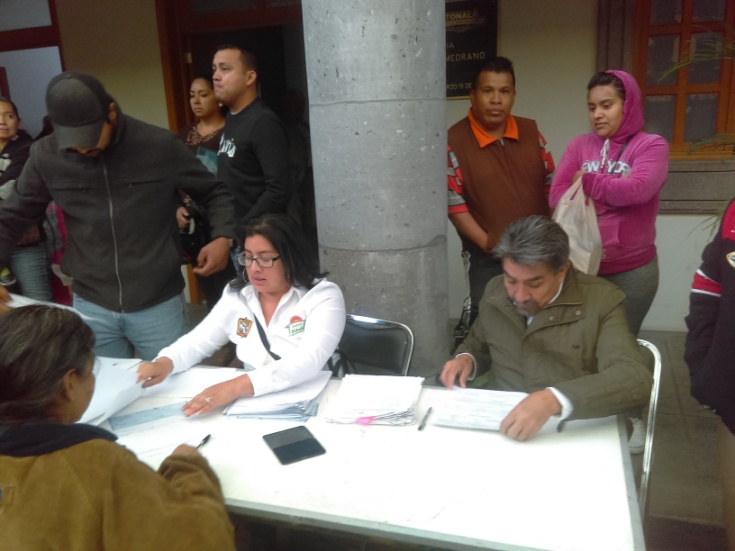 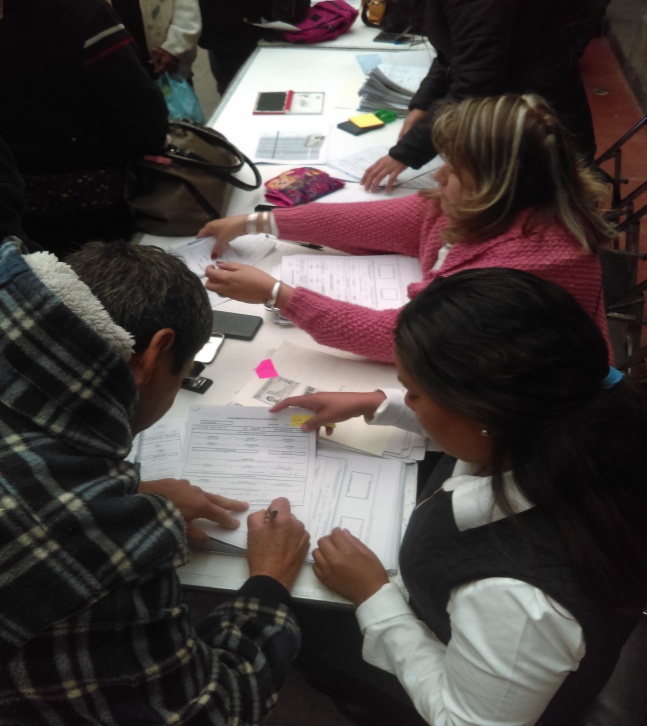 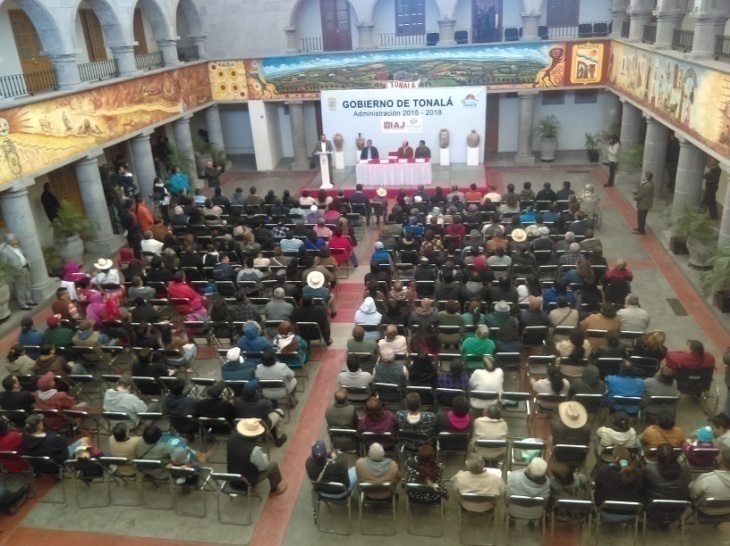 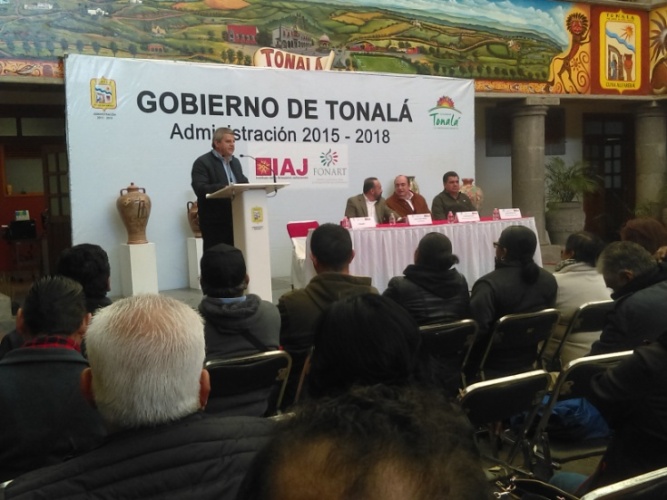 FEBRERO/2018Televisa Canal 4 apoyo a artesanos  llevados al Programa la Colorina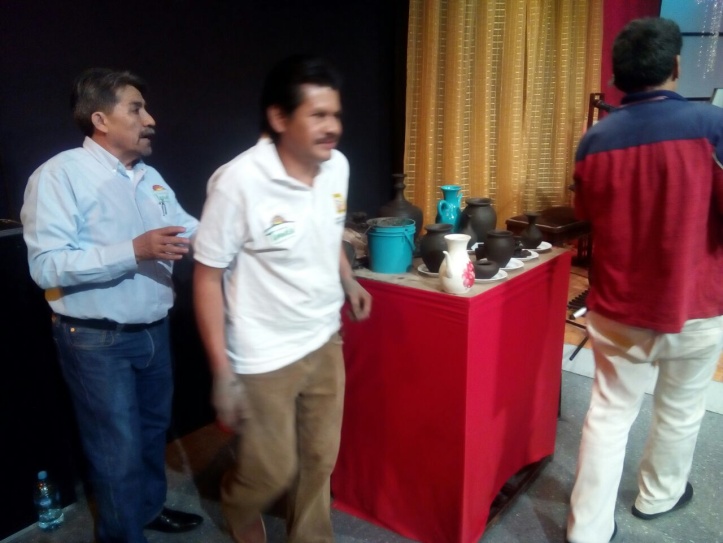 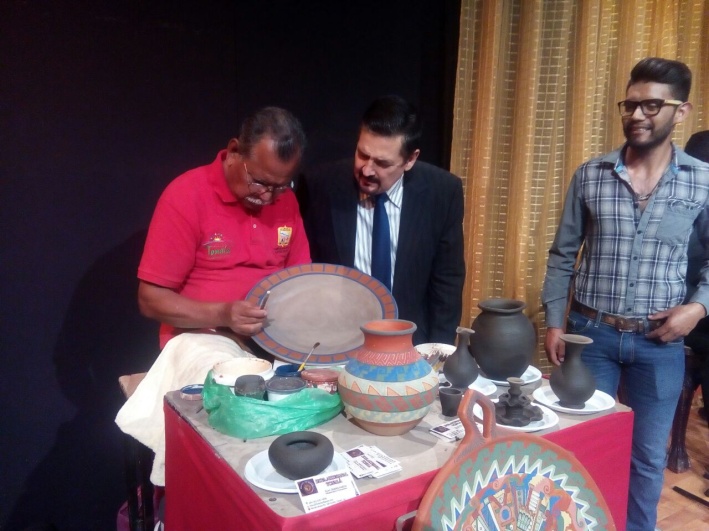 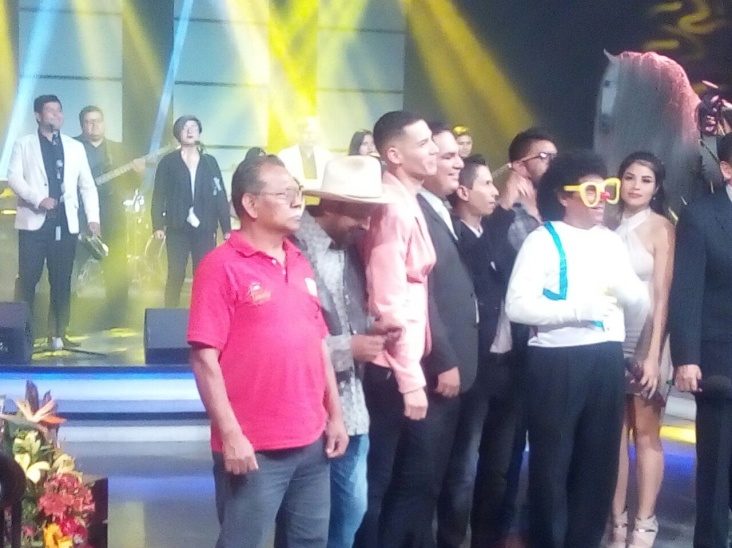 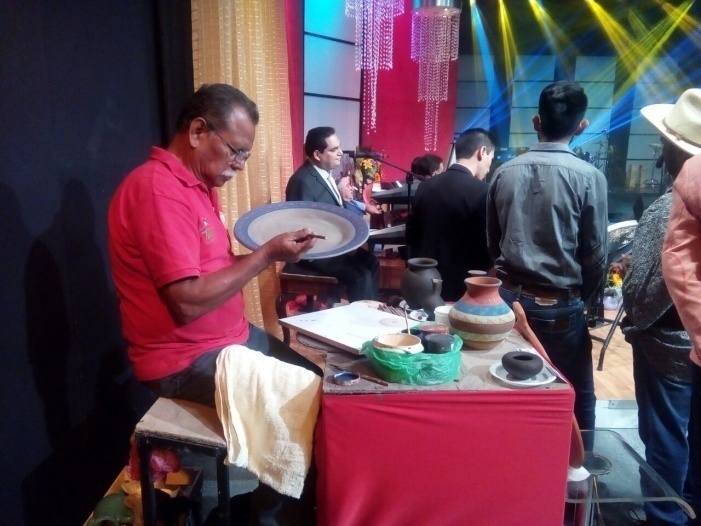 Recorrido a varios talleres artesanales del municipio, paras compras de mayoreo  con la Sra. Anabela y ejecutivos de Volkswagen  y Nissan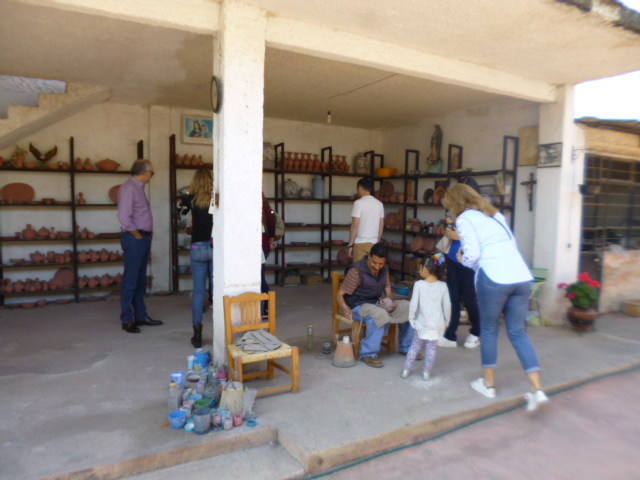 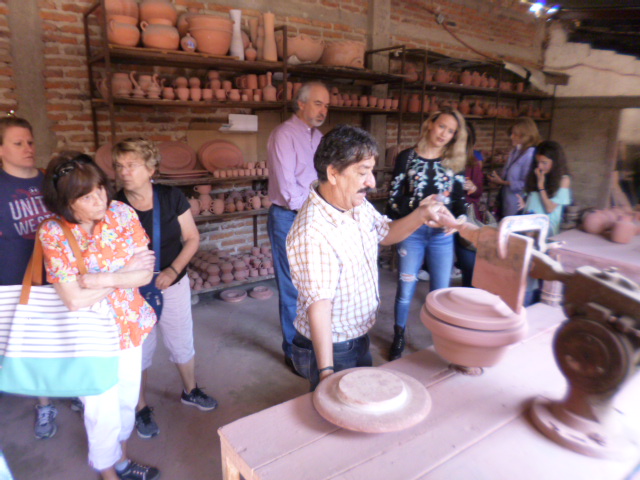 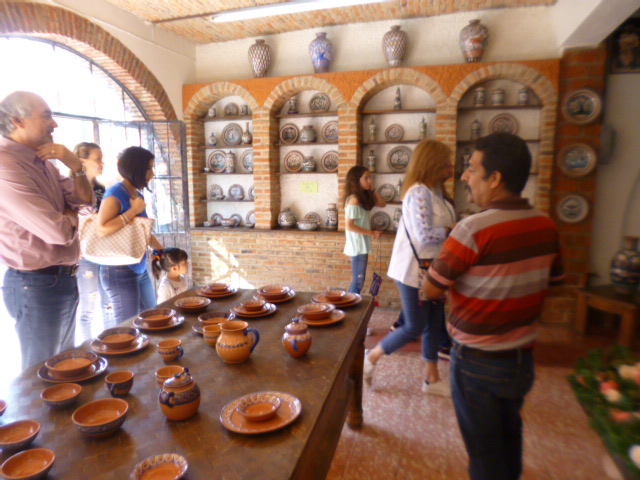 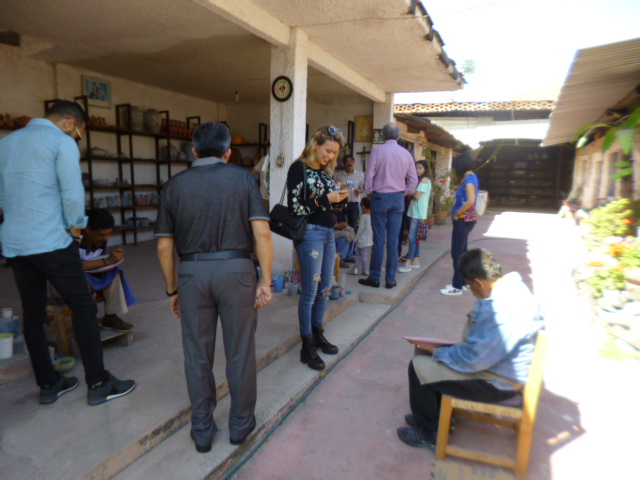 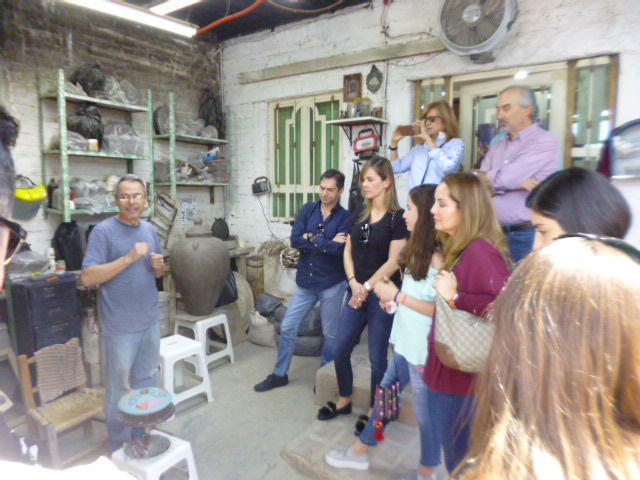 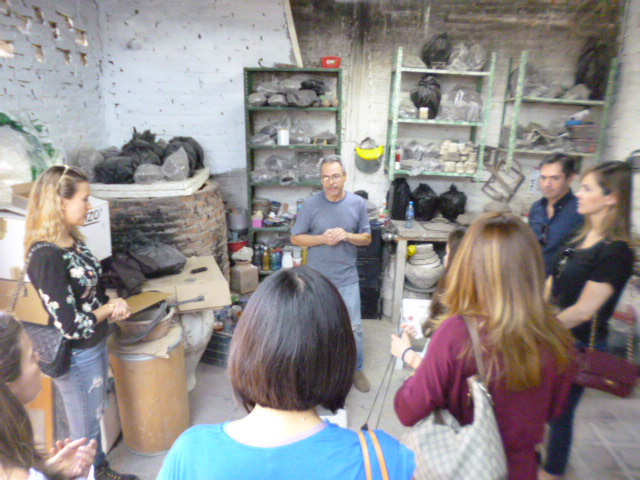 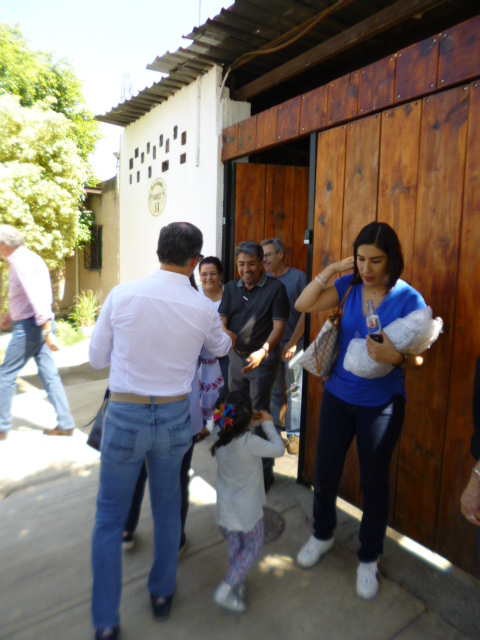 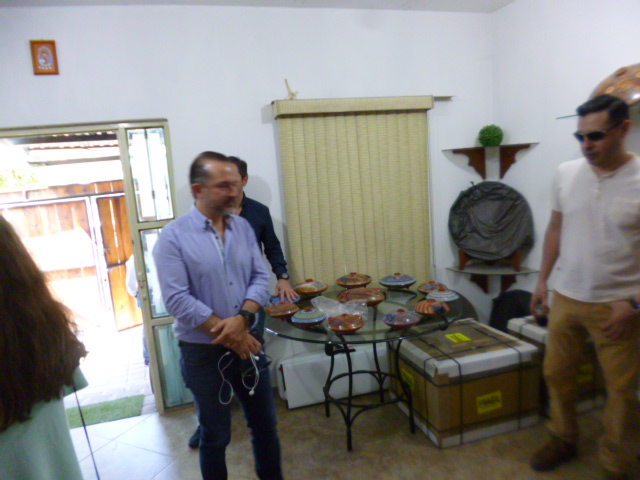 Expo- Guadalajara “XX Congreso Internacional Avances de la Medicina”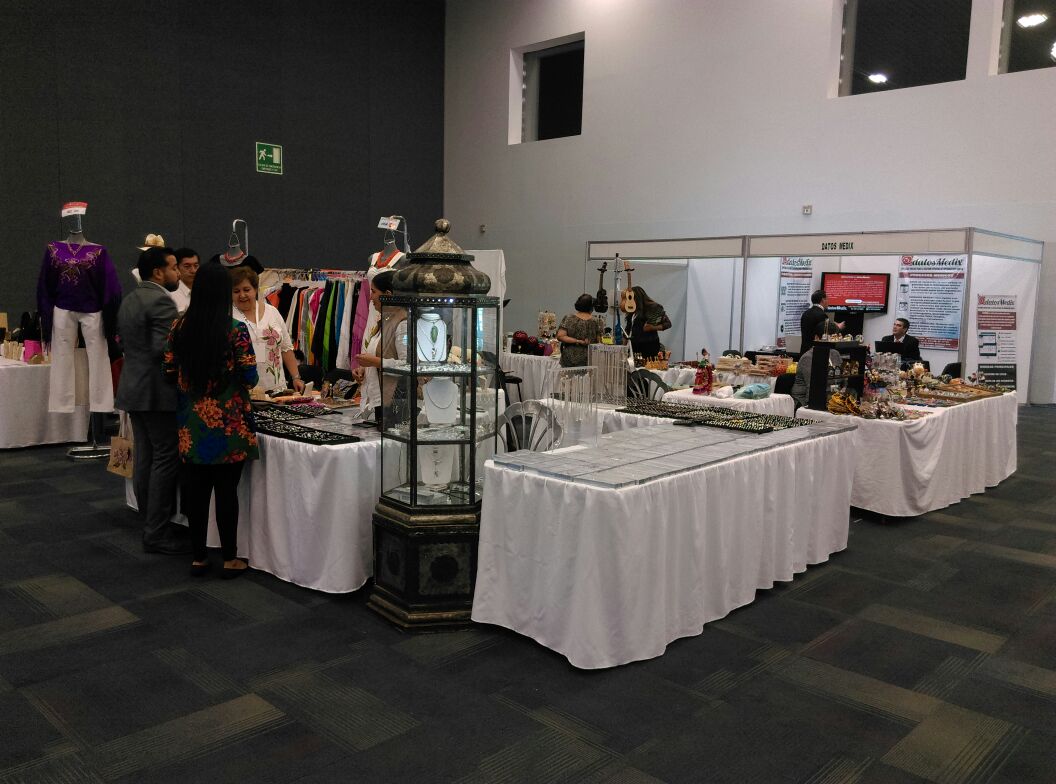 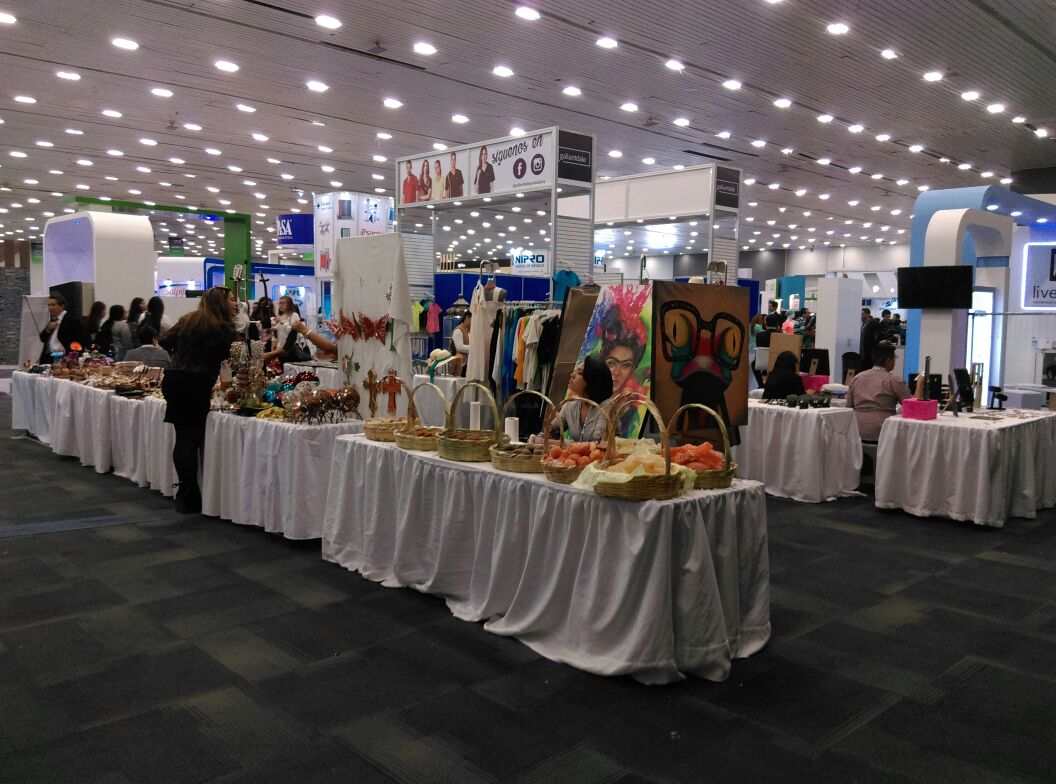 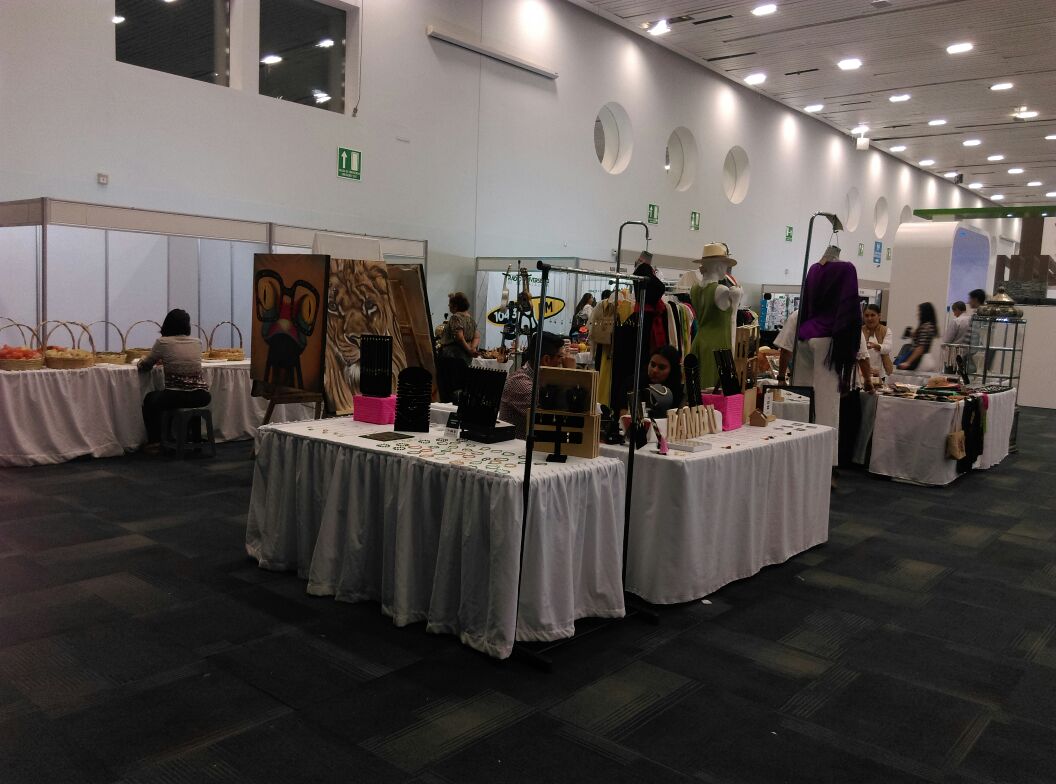 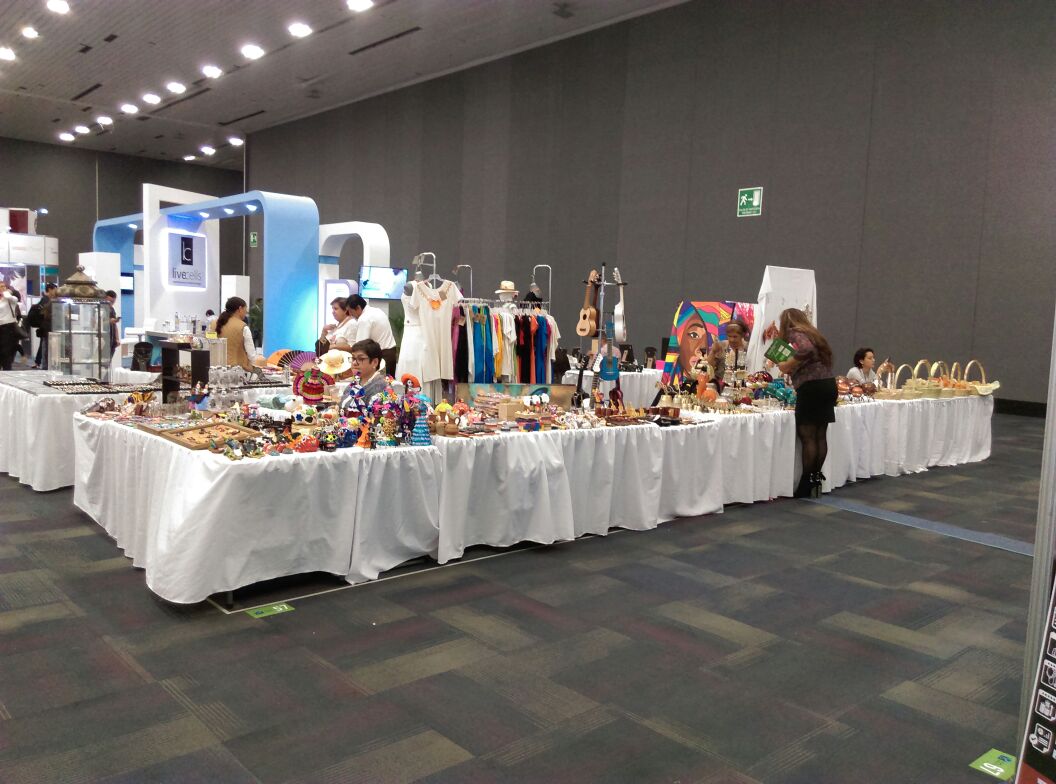 	Entrega de barro a los artesanosEntregas de barro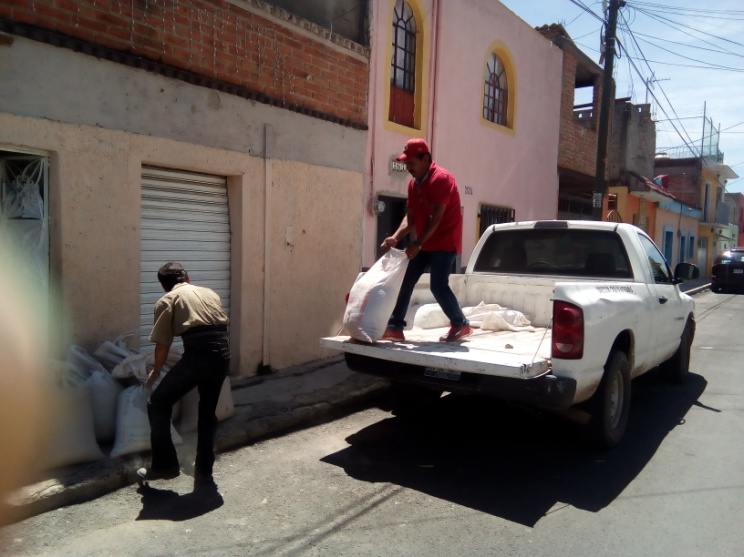 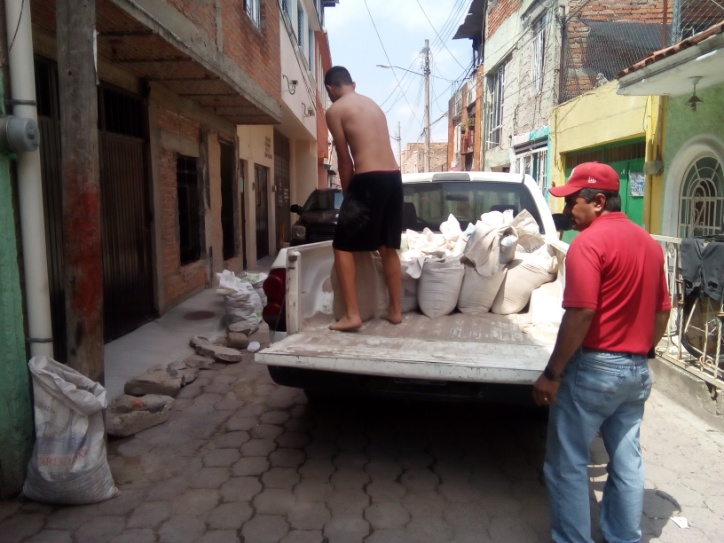 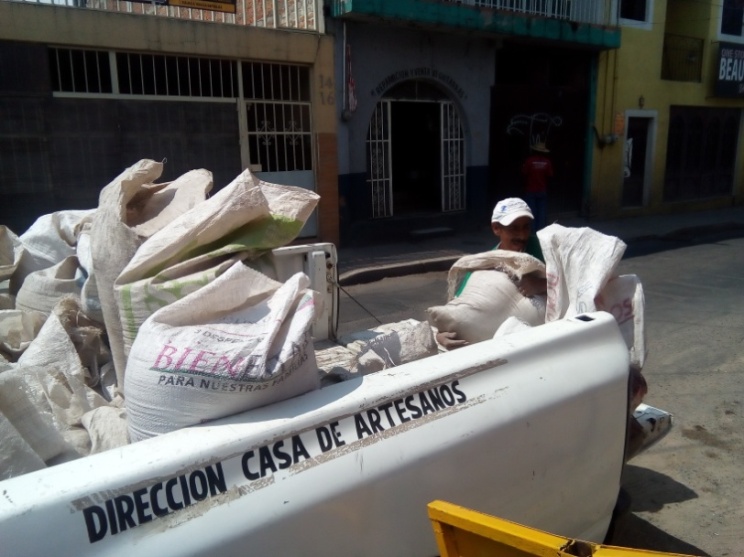 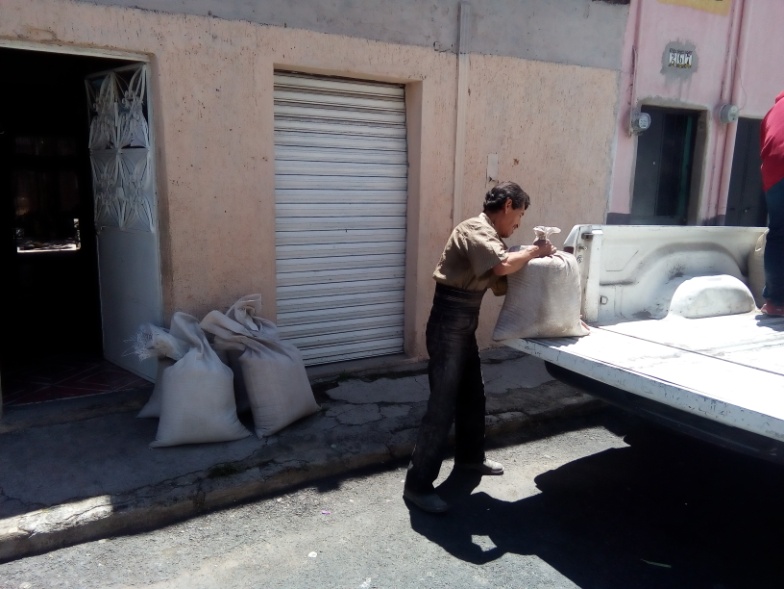 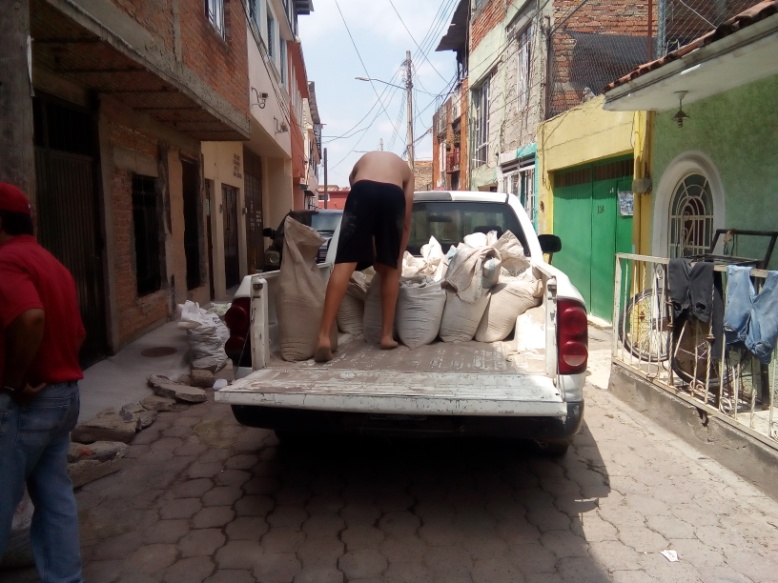 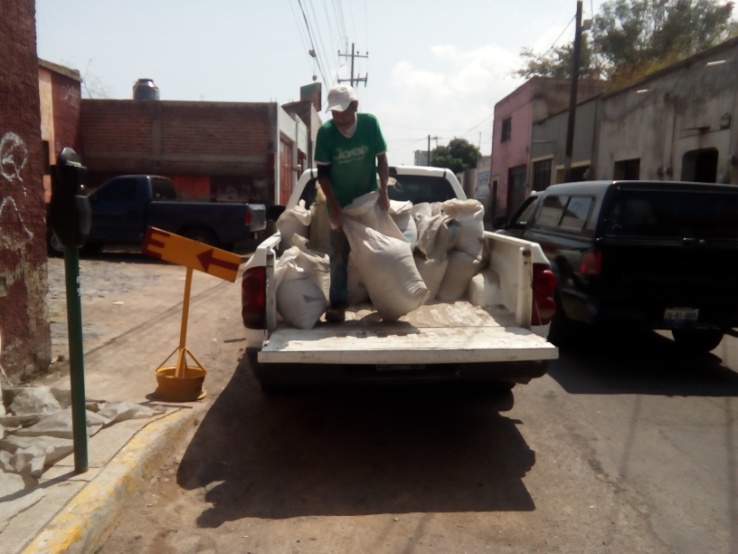 